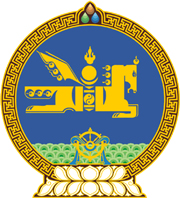 МОНГОЛ  УЛСЫН  ХУУЛЬ2016  оны 05 сарын 20 өдөр				            Төрийн ордон, Улаанбаатар хот     ХИЛИЙН ҮЙЛЧИЛГЭЭГ САЙЖРУУЛАХ       БҮС НУТГИЙН ТӨСЛИЙН ЗЭЭЛИЙН   ХЭЛЭЛЦЭЭРИЙГ СОЁРХОН   БАТЛАХ ТУХАЙ 	1 дүгээр зүйл.Монгол Улсын Засгийн газар, Азийн хөгжлийн банк хооронд байгуулсан “Хилийн үйлчилгээг сайжруулах бүс нутгийн төсөл”-ийн зээлийн хэлэлцээрийг Монгол Улсын Засгийн газрын өргөн мэдүүлснээр соёрхон баталсугай. 		МОНГОЛ УЛСЫН 		ИХ ХУРЛЫН ДАРГА 				З.ЭНХБОЛД 